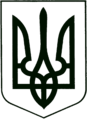 УКРАЇНА
МОГИЛІВ-ПОДІЛЬСЬКА МІСЬКА РАДА
ВІННИЦЬКОЇ ОБЛАСТІВИКОНАВЧИЙ КОМІТЕТ                                                           РІШЕННЯ №35Від 26.01.2023р.                                              м. Могилів-ПодільськийПро видачу дубліката свідоцтва про право власності на житловий об’єкт нерухомого майна(російською мовою)        Керуючись ст. 40 Закону України «Про місцеве самоврядування в Україні», тимчасовим Порядком видачі дубліката свідоцтва про право власності на об’єкти нерухомого майна, затвердженого рішенням виконавчого комітету міської ради від 05.07.2018 року №220, розглянувши заяву гр. ___________ за вх. №____________ від _________ року, -  виконком міської ради ВИРІШИВ:       1. Оформити та видати гр. ___________________ дублікат свідоцтва про право власності на житловий об’єкт нерухомого майна (російською мовою) від _____________ року, виданий виконкомом Ярузької сільської Ради народних депутатів на підставі рішення виконкому Могилів-Подільської районної ради депутатів від _____________ року №____ на житловий об’єкт нерухомого майна – житловий будинок, розташований за адресою: вулиця ____________, ___, с. Яруга, Могилів-Подільський район.        2. Контроль за виконанням даного рішення покласти на першого заступника міського голови Безмещука П.О..       Міський голова                                                          Геннадій ГЛУХМАНЮК